Curriculum Vitae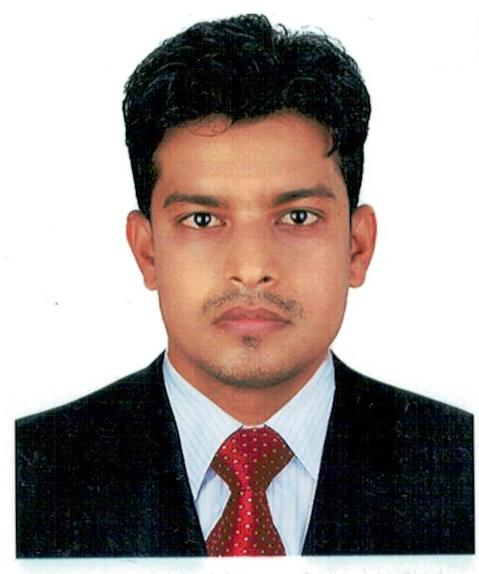 Anthony.326225@2freemail.com 	 AnthonyCAREER OBJECTIVETo seek placement within a growing and reputed organization with an opportunity to utilize my knowledge, techniques, strategies and experience and to play a key role in coordinating the management to achieve its organizational objectives by fully exploring and utilizing the skills I possess.PROFESSIONAL QUALIFICATIONBachelor of Commerce, from Maharaja Sayajirao University of Baroda, Gujarat India.Intermediate of Commerce, from Gujarat State Education Board, Vadodara, Gujarat, India.AWARENESS OF COMPUTER APPLICATION & SOFTWAREMS Office Package Graphic DesigningTally 9.0 (Accounting Software)Winsoft plus (Accounting Software)PROFESSIONAL EXPERIENCE:	ACCOUNT ASSISTANT							(Nov 2014 to Till Date)Company		BERACAH GENERAL TRADING LLC  ( Al Ras, Deira, Dubai )Period			Nov 2014 to Till DatePosition		Account Assistant Company Profile: 	Beracah General Trading LLC are engaged in wholesaling, importing, exporting, distributing, and marketing of high quality products including but not limited to "food-stuffs, confectionaries, sundry items and sanitary products".Job Profile:	 As An Account Assistant Preparing Daily Cash Book.Daily Bank Deposits.Sales and purchase records & registers.Accurate Filing of Sales & Purchase invoices after entered in the accounting system.Entry of Day to Day Transactions in the accounting system.Follow up for Payments with Customers by cold calls or by mails  & Co-ordination with Sales team.Maintaining Bank Reconciliation Statement & Ledger.Debtor and Creditor reconciliations.Preparing payment vouchers and cheques.Preparing Receipt vouchers.Verifying the daily cash/cheques deposits of different companies.Reporting bank balances on daily basisPreparing Daily sales & Expenses & bank deposits Report and sent to the management.Transferring funds by Telegraphic Transfer to import suppliers.Preparing Documents for import container release.Preparing Monthly Income & Expense Report.Preparing Monthly Profit & Loss Report.  Updating petty cash expenses and control accounts.Keeping bank books updated and reconciled with bank.Preparing Monthly staff Wps and sent to the exchange. Preparing Monthly Accounts Receivables & Payables Report and follow-up according to outstanding.ACCOUNT ASSISTANT 					(Sep 2013 to Jul 2014)Company		REYNOLD AUTOMATION ( Vadodara, Gujarat, India. )Period			Sep 2013 to Jul 2014Position		Account AssistantCompany Profile: 	Reynold Automation is the engineering company and its main business is to sale electronics instruments such as Honeywell limit switch, Turck switch and Maxon.  Job Profile:	 As An Account Assistant Preparing sales invoices & the upkeep of an accurate accounts filing system.Sales and purchase records & registers.Entry of Day to Day Transactions in Tally ERP 9.0Follow up for Payments with Customers & Co-ordination with Suppliers.Maintaining Bank Reconciliation Statement & LedgerDebtor and Creditor reconciliations.Preparing payment vouchers and cheques.Preparing Receipt vouchers.Verifying the daily cash/cheques deposits of different companies.Reporting bank balances on daily basisUpdating petty cash expenses and control accounts.Keeping bank books updated and reconciled with bank.Handling Petty Cash TransactionsLanguages Known:	English, Hindi and Gujarati Personal Detail: 	Date of Birth:	14 December 1987Nationality:	Indian Marital Status:	MarriedVISA STATUS:	Employee Visa. (Contract till Dec 29, 2016)In addition:	Reliable, dynamic and result oriented individual with a clear vision proactive with outstanding communication, presentation, negotiation, Ability to learn quickly and adapt to changing environment.